Neema 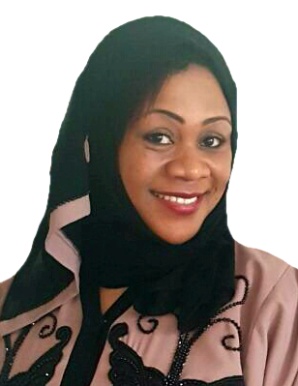 Montessori / Ecde Teacher /Special Needs Experience / Customer Service  E-mail: neema.164507@2freemail.com Neema Montessori / Ecde Teacher /Special Needs Experience / Customer Service  E-mail: neema.164507@2freemail.com ProfileHighly efficient, effective and committed kindergarten teacher responsible for providing a Montessori classroom/instructional program that supports the individual needs of the children. Responsible for working with children who have disabilities, including cognitive, emotional, or physical disabilities.Teaches disabled youth life skills and basic literacy and modifies general education curriculum to meet the child's needs.Knowledge of child cognitive development and different learning styles and capable of providing best teaching methods.Flexible and have the ability to adapt to changing conditions; ability and good judgment to take initiative to modify activities.Committed personality and a quick learner dedicated to child development and volunteer work. Highly efficient, effective and committed kindergarten teacher responsible for providing a Montessori classroom/instructional program that supports the individual needs of the children. Responsible for working with children who have disabilities, including cognitive, emotional, or physical disabilities.Teaches disabled youth life skills and basic literacy and modifies general education curriculum to meet the child's needs.Knowledge of child cognitive development and different learning styles and capable of providing best teaching methods.Flexible and have the ability to adapt to changing conditions; ability and good judgment to take initiative to modify activities.Committed personality and a quick learner dedicated to child development and volunteer work. Education Montessori Certificate in Pre – School Teaching, Modern New Montessori College, Kenya, August 2017                                                                                                     Montessori Certificate in Pre – School Teaching, Modern New Montessori College, Kenya, August 2017                                                                                                     Montessori Certificate in Pre – School Teaching, Modern New Montessori College, Kenya, August 2017                                                                                                     Diploma in Customer Service, Air Travel and Related Studies Centre    2004Diploma in Customer Service, Air Travel and Related Studies Centre    2004Areas of ExpertiseEarly Childhood Intervention             Role PlayingUse of Manipulative                                                    Thematic Units                                                 Student Motivation                                                   Parent – Teachers Meetings                                                  Cooperative Learning                                                Individualised Education PlansChild AssessmentEarly Childhood Intervention             Role PlayingUse of Manipulative                                                    Thematic Units                                                 Student Motivation                                                   Parent – Teachers Meetings                                                  Cooperative Learning                                                Individualised Education PlansChild AssessmentCareer SnapshotIntern Teacher for Nursery Section – JAN – AUG 2017The Coast Academy – Junior School, Mombasa, KenyaVolunteer in Special Needs School – JAN 2017 – MAR 2017Tom Mboya School for Children with Cerebral Palsy, Mombasa KenyaVolunteer in Disaster Management – Jun 2016 – DEC 2016International Federation of Red Cross and Red Crescent Societies, Mombasa, Kenya Customer Service & Sales Representative - Oct 2011 – Oct 2015Intern Teacher for Nursery Section – JAN – AUG 2017The Coast Academy – Junior School, Mombasa, KenyaVolunteer in Special Needs School – JAN 2017 – MAR 2017Tom Mboya School for Children with Cerebral Palsy, Mombasa KenyaVolunteer in Disaster Management – Jun 2016 – DEC 2016International Federation of Red Cross and Red Crescent Societies, Mombasa, Kenya Customer Service & Sales Representative - Oct 2011 – Oct 2015DU Telecom, Dubai, UAEDU Telecom, Dubai, UAETeaching ExperienceIntern Teacher for Nursery Section ( Early Childhood ) – JAN – AUG 2017The Coast Academy – Junior School, Mombasa, KenyaAssisting the baby class on children early speech, language and communication.Assisting in child health and identify potential delaysReaching milestones at the typical ages as a child develop as a toddler, points to what they want.Monitoring the child development to find out if the child development is on track.Teaching them how to sing and different types of music and movement.Teaching the child to interact with others and observe how they manage other children.Engage students in maintaining the indoor and outdoor environment as appropriate.Care for materials, keeping them complete, clean, beautiful, and accessible to children. Keep environment, storage area and supplies clean, neat and organized. Regularly rotate, update and expand materials to correspond to student needs.  Make, repair and/or replace classroom materials as needed.Engage parents and families in their student's learning and acting as an ambassador for the school in the community.Handling Children with Special Needs.Assist children with specific learning disabilities, speech or language impairments, mental retardation, multiple disabilities, orthopaedic impairments hearing impairments, autism, traumatic brain injury.Use various teaching methods to promote learning, including intensive individualized instruction, problem-solving assignments, and small-group workCustomer Service & Sales Representative – Du Telecom, Dubai UAEIdentify, contact and build relationships with prospective customers through a combination of telephone and in-person cold calls, networking and referrals to obtain appointments.Ensure high levels of customer satisfaction through excellent sales service.Cross sell products Intern Teacher for Nursery Section ( Early Childhood ) – JAN – AUG 2017The Coast Academy – Junior School, Mombasa, KenyaAssisting the baby class on children early speech, language and communication.Assisting in child health and identify potential delaysReaching milestones at the typical ages as a child develop as a toddler, points to what they want.Monitoring the child development to find out if the child development is on track.Teaching them how to sing and different types of music and movement.Teaching the child to interact with others and observe how they manage other children.Engage students in maintaining the indoor and outdoor environment as appropriate.Care for materials, keeping them complete, clean, beautiful, and accessible to children. Keep environment, storage area and supplies clean, neat and organized. Regularly rotate, update and expand materials to correspond to student needs.  Make, repair and/or replace classroom materials as needed.Engage parents and families in their student's learning and acting as an ambassador for the school in the community.Handling Children with Special Needs.Assist children with specific learning disabilities, speech or language impairments, mental retardation, multiple disabilities, orthopaedic impairments hearing impairments, autism, traumatic brain injury.Use various teaching methods to promote learning, including intensive individualized instruction, problem-solving assignments, and small-group workCustomer Service & Sales Representative – Du Telecom, Dubai UAEIdentify, contact and build relationships with prospective customers through a combination of telephone and in-person cold calls, networking and referrals to obtain appointments.Ensure high levels of customer satisfaction through excellent sales service.Cross sell products Customer Service & Sales Executive  - Barclays Bank, Kenya Identified customer needs and refer them to appropriate banking services which can handle their concern.Provided assistance for opening account such as savings, current, fixed deposit and corporate accounts. Issued of Credit card, Chequebooks, ATM card pin, Bank statement and letter.   